НАВЧАЛЬНА ПРОГРАМА ВИБІРКОВОЇ ДИСЦИПЛІНИХарків – 2021 рікОбговорено та рекомендовано до затвердження вченою радою _______________ факультетупротокол № ___ від «____»______________2021 року Голова ради _______________________ (__________________)			(підпис)			        (прізвище та ініціали)Схвалено центром ліцензування, акредитації і контролю якості освітиДиректор           ____________________            (І. Єсьман)			(підпис)			        (прізвище та ініціали)Пояснювальна запискаПрограма вибіркової навчальної дисципліни 	назва дисципліни	підготовки фахівців першого (бакалаврського) (другого (магістерського)) рівня вищої освіти, галузі знань шифр і назва галузі знань спеціальності код і назва спеціальності.Мета та завдання навчальної дисципліниМетою викладання навчальної дисципліни «	назва дисципліни	» єОсновними завданнями вивчення дисципліни «	назва дисципліни	» єУ результаті вивчення навчальної дисципліни відповідно до освітньої програми формуються програмні компетентності:ІК   …….ЗК 1 …...ФК 1 …..ФК n …..Передумови вивчення дисципліни  	Результати навчання за дисципліноюУ результаті опанування змісту навчальної дисципліни здобувачі мають досягнути таких програмових результатів навчання: ПРН 1 ….ПРН 2 ….ПРН n ….На вивчення навчальної дисципліни відводиться 	кредитів ЄКТС 	годин.Зміст навчальної дисципліни за модулями та темамиМодуль 1. (назва модуля)Тема 1.1. (назва і зміст теми)Тема 1.2. (назва і зміст теми)Модуль 2. (назва модуля)Тема 2.1. (назва і зміст теми)Тема 2.2. (назва і зміст теми)Засоби діагностики успішності навчання 	Форми та методи поточного та рубіжного контролю	Форма підсумкового контролю успішності навчання 	залік/екзаменРекомендовані джерелаБазоваДопоміжнаДодаткові ресурси (за наявності)УХВАЛЕНОвченою радоюХарківського національного педагогічного університету імені Г.С. Сковороди протокол № _від «__» _________ 2021 року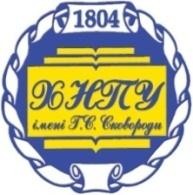 Система управління якістю ХНПУ імені Г.С. СковородиНАВЧАЛЬНА ПРОГРАМА ВИБІРКОВОЇ ДИСЦИПЛІНИНазва навчальної дисципліниЗАТВЕРДЖЕНОРектор Харківського національного педагогічного університету імені Г.С. СковородиЮ. Бойчук _______________________від «___» _________ 2021 р.(назва навчальної дисципліни)(назва навчальної дисципліни)рівень вищої освіти(назва рівня вищої освіти)кафедра(назва кафедри)Розробники програми:Розробники програми:Розробники програми:Рецензенти:Рецензенти: